Sequência didática 3Unidade temáticaO circo chegou!ObjetivosEntrevistar familiares e amigos para descobrir suas experiências e histórias com o circo.Compartilhar e discutir os resultados da pesquisa. Habilidades da BNCC – 3a versão(EF15AR20) Experimentar o trabalho colaborativo, coletivo e autoral em improvisações teatrais e processos narrativos criativos em teatro, explorando desde a teatralidade dos gestos e das ações do cotidiano até elementos de diferentes matrizes estéticas e culturais.(EF15AR24) Caracterizar e experimentar brinquedos, brincadeiras, jogos, danças, canções e histórias de diferentes matrizes estéticas e culturais.Gestão de sala de aulaEstudantes organizados de maneira convencional para ouvir a proposta de atividade.Estudantes organizados em círculo para compartilhar os resultados das entrevistas.Número de aulas estimado2 aulas de 50 minutos cada uma.AULA 1Conteúdo específicoApresentação da proposta de entrevistas.EncaminhamentoSolicite aos estudantes que entrevistem familiares e outros adultos de sua convivência com o objetivo de descobrir experiências e histórias dessas pessoas com o circo. Auxilie os estudantes a construir um roteiro de pesquisa. Nesse roteiro, podem constar as seguintes perguntas: “Qual é o seu nome?”, “Quantos anos tinha quando foi ao circo pela primeira vez?”, “Quem o acompanhou?”, “O que mais o impressionou no circo?”, “Alguma coisa lhe causou medo?” etc. As perguntas podem ser copiadas em folhas que serão entregues aos entrevistados, que anotam suas respostas e devolvem a folha para o entrevistador, ou gravadas em um aparelho que grave áudio ou, ainda, gravadas e enviadas por aplicativo de mensagem para o professor.AULA 2Conteúdo específicoCompartilhamento das informações obtidas.Recursos didáticosFolhas com as respostas anotadas ou gravadas em áudio ou gravadas em mensagem de aplicativo de mensagens.EncaminhamentoOrganize os estudantes em círculo.Solicite que, um por vez, compartilhem com os colegas as informações obtidas com as entrevistas.Após todas as apresentações, discuta as informações trazidas pelos estudantes. Elogie-os por seus esforços. Aferição e formas de acompanhamento dos objetivos de aprendizagemSugestões para acompanhar o desenvolvimento dos estudantesProponha a construção de um poema com o tema “circo” feito oral e coletivamente. Diga-lhes que incorporem vários elementos do circo, como o palhaço, o mágico, o malabarista, o picadeiro, o público, a música etc. Anote na lousa as sugestões e vá auxiliando-os na construção do texto; lembre-se de que, para essa faixa etária, os versos podem ou não apresentar rimas. Essa atividade favorece a habilidade EF15AR20.Solicite aos estudantes que interpretem um palhaço. A ideia é fazer os colegas rirem. Se necessário, mostre vídeos com palhaços se apresentando para inspirá-los. Essa atividade favorece a habilidade EF15AR20.LegendaLegendaTexto em pretoObjetivo de aprendizagem.Texto em azulForma de acompanhar o desenvolvimento das aprendizagens.SimNãoParcialmente1. Os estudantes são capazes de pesquisar experiências e histórias com familiares e amigos?Proponha aos estudantes a construção coletiva de um jornalzinho da sala, a ser veiculado na escola. Esse jornalzinho poderá conter desenhos, quadrinhos, histórias, cantigas, parlendas, avisos sobre apresentações, espetáculos e filmes em cartaz recomendados pelos estudantes, entre outros.Proponha aos estudantes a construção coletiva de um jornalzinho da sala, a ser veiculado na escola. Esse jornalzinho poderá conter desenhos, quadrinhos, histórias, cantigas, parlendas, avisos sobre apresentações, espetáculos e filmes em cartaz recomendados pelos estudantes, entre outros.Proponha aos estudantes a construção coletiva de um jornalzinho da sala, a ser veiculado na escola. Esse jornalzinho poderá conter desenhos, quadrinhos, histórias, cantigas, parlendas, avisos sobre apresentações, espetáculos e filmes em cartaz recomendados pelos estudantes, entre outros.Proponha aos estudantes a construção coletiva de um jornalzinho da sala, a ser veiculado na escola. Esse jornalzinho poderá conter desenhos, quadrinhos, histórias, cantigas, parlendas, avisos sobre apresentações, espetáculos e filmes em cartaz recomendados pelos estudantes, entre outros.2. Os estudantes compartilham as histórias e experiências com os colegas?Peça aos estudantes que compartilhem com os colegas se eles gostariam de ser um artista circense, qual artista seriam e o motivo da escolha: acrobata, malabarista, domador, palhaço, mágico, bailarino, equilibrista, trapezista etc.Peça aos estudantes que compartilhem com os colegas se eles gostariam de ser um artista circense, qual artista seriam e o motivo da escolha: acrobata, malabarista, domador, palhaço, mágico, bailarino, equilibrista, trapezista etc.Peça aos estudantes que compartilhem com os colegas se eles gostariam de ser um artista circense, qual artista seriam e o motivo da escolha: acrobata, malabarista, domador, palhaço, mágico, bailarino, equilibrista, trapezista etc.Peça aos estudantes que compartilhem com os colegas se eles gostariam de ser um artista circense, qual artista seriam e o motivo da escolha: acrobata, malabarista, domador, palhaço, mágico, bailarino, equilibrista, trapezista etc.Quadro de habilidades essenciaisConsiderando as habilidades da BNCC – 3a versão empregadas neste bimestre, as que consideramos essenciais para que os estudantes possam dar continuidade aos estudos são:(EF15AR20) Experimentar o trabalho colaborativo, coletivo e autoral em improvisações teatrais e processos narrativos criativos em teatro, explorando desde a teatralidade dos gestos e das ações do cotidiano até elementos de diferentes matrizes estéticas e culturais.(EF15AR25) Conhecer e valorizar o patrimônio cultural, material e imaterial, de culturas diversas, em especial a brasileira, incluindo-se suas matrizes indígenas, africanas e europeias, de diferentes épocas, favorecendo a construção de vocabulário e repertório relativos às diferentes linguagens artísticas.FICHA PARA AUTOAVALIAÇÃOFICHA PARA AUTOAVALIAÇÃOFICHA PARA AUTOAVALIAÇÃOFICHA PARA AUTOAVALIAÇÃOMARQUE X NA CARINHA QUE RETRATA MELHOR O QUE VOCÊ SENTE AO RESPONDER A CADA QUESTÃO.MARQUE X NA CARINHA QUE RETRATA MELHOR O QUE VOCÊ SENTE AO RESPONDER A CADA QUESTÃO.MARQUE X NA CARINHA QUE RETRATA MELHOR O QUE VOCÊ SENTE AO RESPONDER A CADA QUESTÃO.MARQUE X NA CARINHA QUE RETRATA MELHOR O QUE VOCÊ SENTE AO RESPONDER A CADA QUESTÃO.
SIM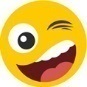 
MAIS OU MENOS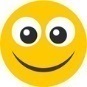 
NÃO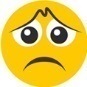 SOU CAPAZ DE ENTREVISTAR MEUS FAMILIARES E CONHECIDOS?RESPEITO O TRABALHO DESENVOLVIDO PELOS COLEGAS?OUÇO COM PACIÊNCIA OS COLEGAS SE APRESENTANDO?SEI ESPERAR MINHA VEZ DE PARTICIPAR?NAS QUESTÕES EM QUE VOCÊ RESPONDEU NÃO, O QUE ACREDITA QUE PRECISA FAZER PARA MELHORAR?____________________________________________________________________________________________________________________________________________________________________________________________________________________________________________________________________________________________________________________________________________________________________________________________________________________________________________________________________________________________________________________________________________________________________________________________________________________________________________________________________________________________________________________________________________________________________________________NAS QUESTÕES EM QUE VOCÊ RESPONDEU NÃO, O QUE ACREDITA QUE PRECISA FAZER PARA MELHORAR?____________________________________________________________________________________________________________________________________________________________________________________________________________________________________________________________________________________________________________________________________________________________________________________________________________________________________________________________________________________________________________________________________________________________________________________________________________________________________________________________________________________________________________________________________________________________________________________NAS QUESTÕES EM QUE VOCÊ RESPONDEU NÃO, O QUE ACREDITA QUE PRECISA FAZER PARA MELHORAR?____________________________________________________________________________________________________________________________________________________________________________________________________________________________________________________________________________________________________________________________________________________________________________________________________________________________________________________________________________________________________________________________________________________________________________________________________________________________________________________________________________________________________________________________________________________________________________________NAS QUESTÕES EM QUE VOCÊ RESPONDEU NÃO, O QUE ACREDITA QUE PRECISA FAZER PARA MELHORAR?____________________________________________________________________________________________________________________________________________________________________________________________________________________________________________________________________________________________________________________________________________________________________________________________________________________________________________________________________________________________________________________________________________________________________________________________________________________________________________________________________________________________________________________________________________________________________________________